Продолжаем тему Покупки. Прочтите текст. Составьте устно небольшое высказывание (ваше мнение) на тему: Покупки в интернете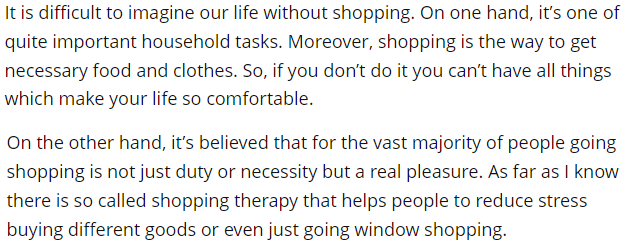 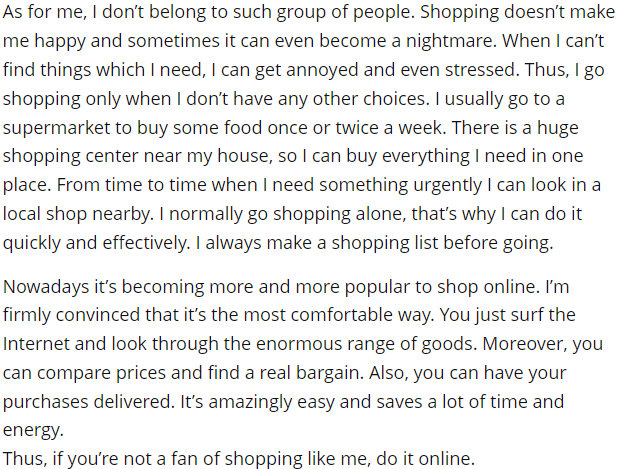 